	Парасигматизм свистящих	При свистящем  парасигматизме губы без напряжения растянуты, как при легкой улыбке. Зубы сближены на 1—2 мм, верхние и нижние резцы обнажены. Кончик языка широкий, лежит у основания нижних резцов, не задевая их верхушек. Передняя часть спинки языка широкая, приподнята к альвеолам и посередине образует с ними щель в форме желобка. Средняя часть спинки языка опущена, посередине ее образуется продольный желобок. Задняя часть спинки языка незначительно поднята. Боковые края языка плотно прилегают к внутренней стороне верхних коренных зубов, закрывая проход воздушной струе по бокам. Воздушная струя узкая, холодная, идет по средней линии языка. Нарушение звучания шипящих звуков характеризуется заменой их на свистящие.Артикуляционная гимнастика1. «Рупор»Цель: вырабатывать умение слегка выдвигать вперед округленные губы.Зубы сомкнуты, губы округлены и чуть выдвинуты вперед, верхние и нижние резцы видны.2. «Настроение».Цель: вырабатывать подвижность губ.Губы растянуты в улыбке, зубы соединены (хорошее настроение). Затем губы складываются трубочкой, зубы в прежнем положении (плохое настроение). Выполнять 5 раз (в конце обязательно улыбнуться).3. «Сделать язык широким»Цель: вырабатывать умение удерживать язык в спокойном, расслабленном положении.Улыбнуться, приоткрыть рот, положить широкий передний край языка на нижнюю губу. Удерживать его в таком положении под счет от 1 до 5 или 10.4. «Вкусное варенье»Цель: вырабатывать движение широкой передней части языка вверх и его положение, близкое к форме чашечки, которое он принимает при произношении звука [ш].Слегка приоткрыть рот и широким передним краем языка облизать верхнюю губу, делая движение языком сверху вниз, но не из стороны в сторону.5. «Маляр»Цель: разрабатывать подвижность языка в верхнем положении.Широко открыть рот. Широким кончиком языка проводить по нёбу от верхних зубов и обратно. Выполнять в медленном темпе 5—6 раз.6. «Грибок»Цель: вырабатывать подъем языка вверх, растягивать подъязычную связку.Улыбнуться, показать зубы, приоткрыть рот и, прижав широкий язык всей полостью к нёбу, широко открыть рот. Выполнять 5—6 раз.7.	«Качели».Цель: упражнять в быстрой смене движений кончика языка; отрабатывать координацию этих движений (вверх-вниз).Рот широко открыт. Кончик языка находится за верхними зубами на бугорках, затем опускается за нижние зубы. Выполнять 15—20 раз.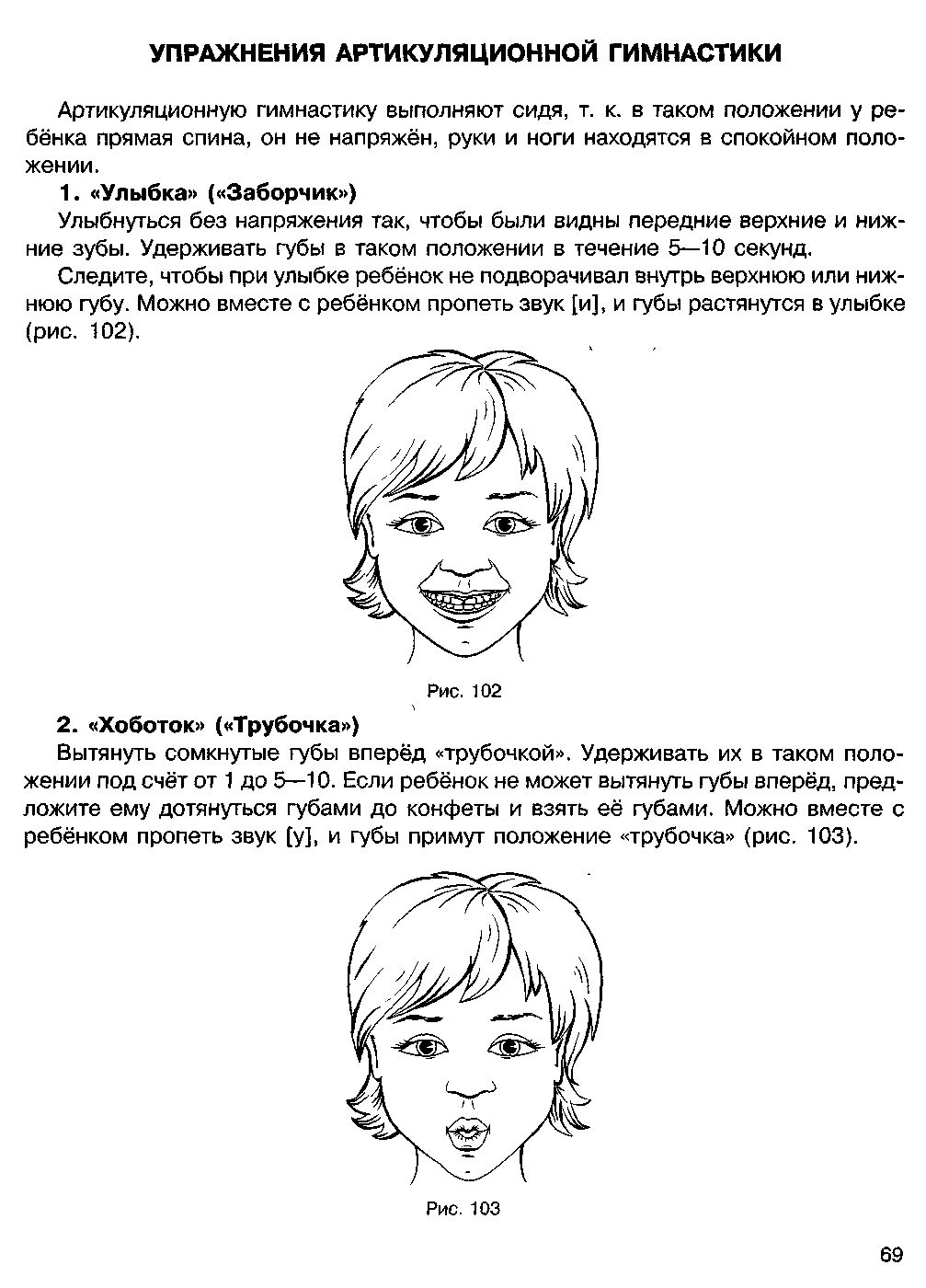 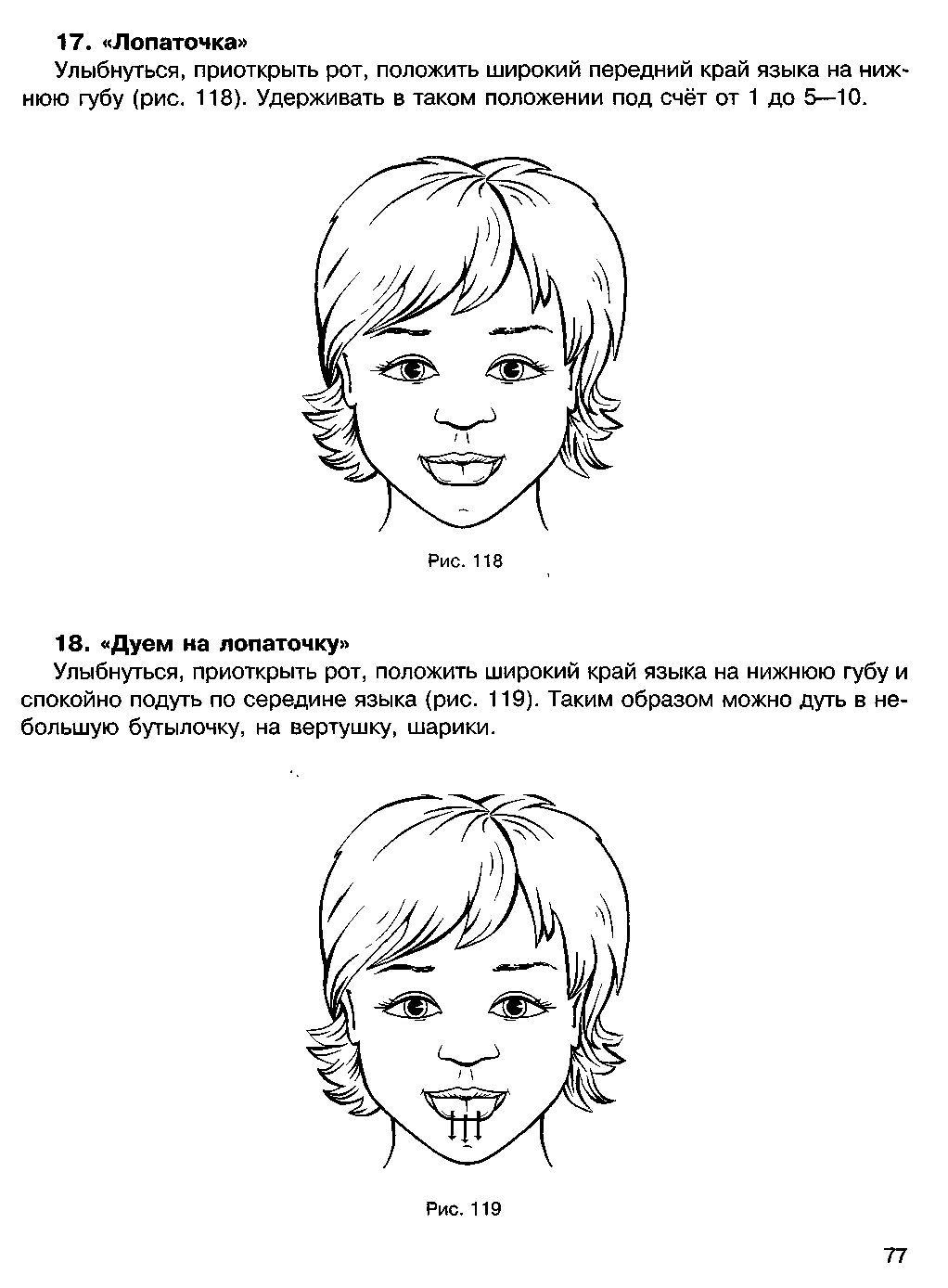 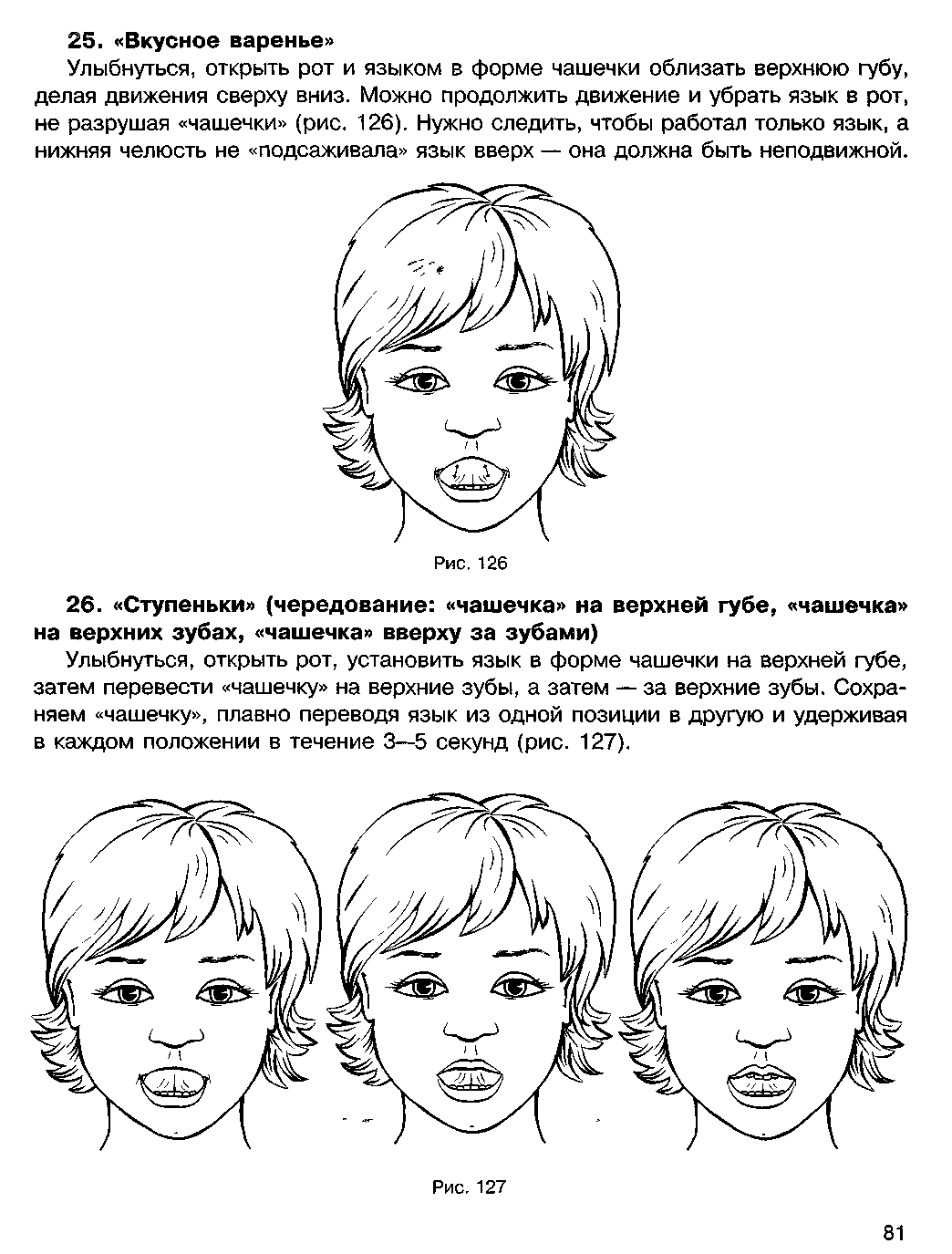 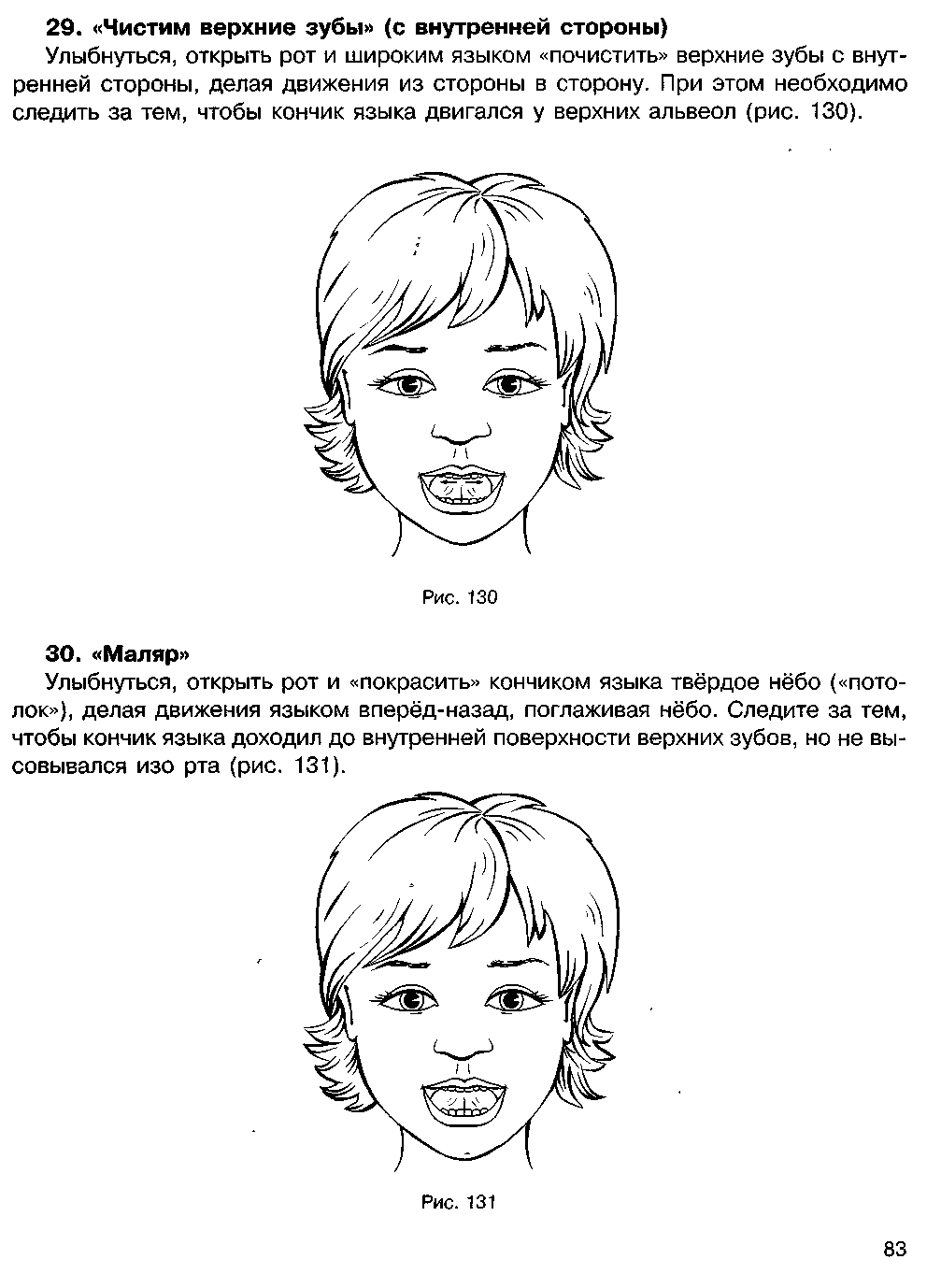 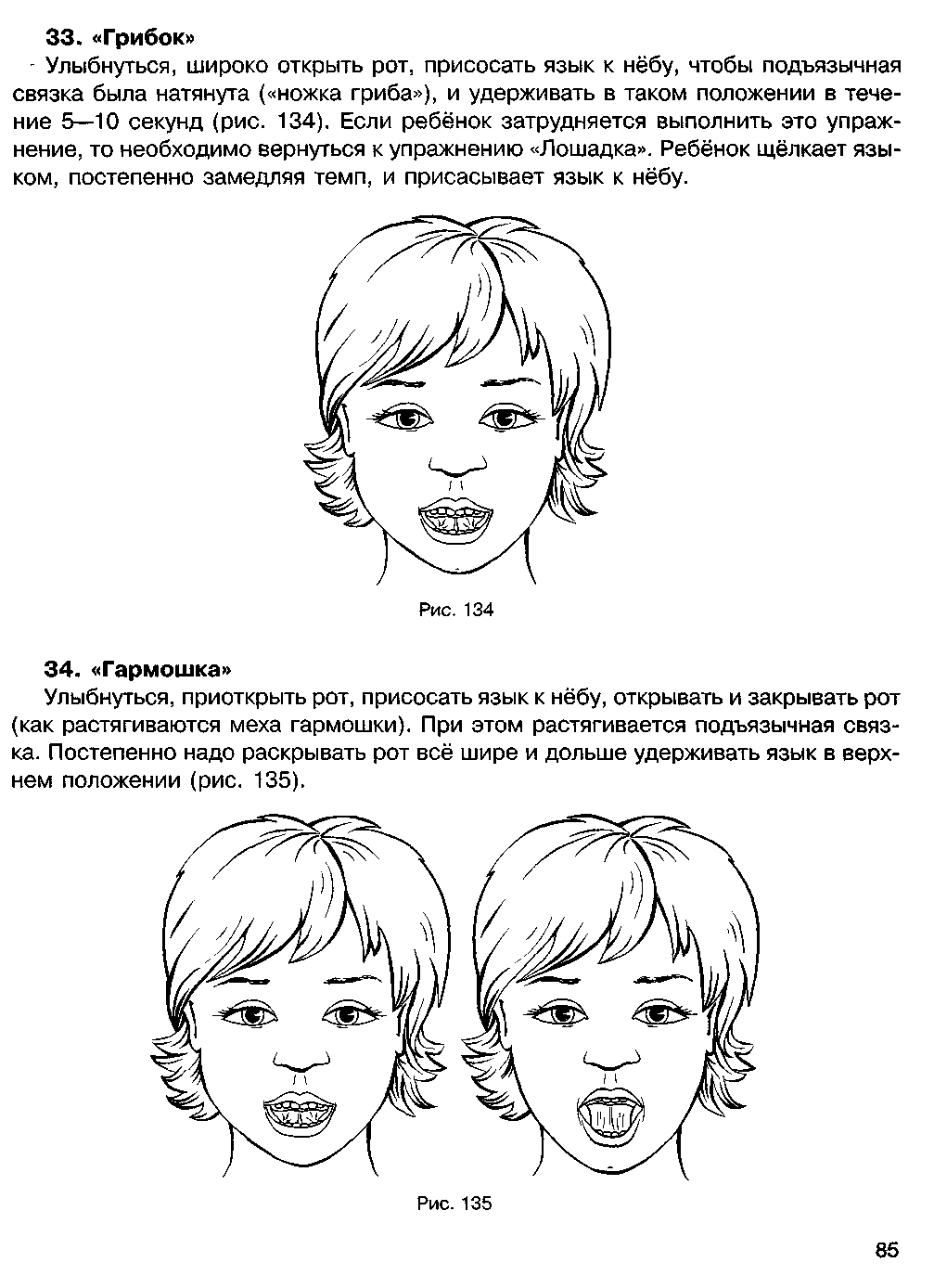 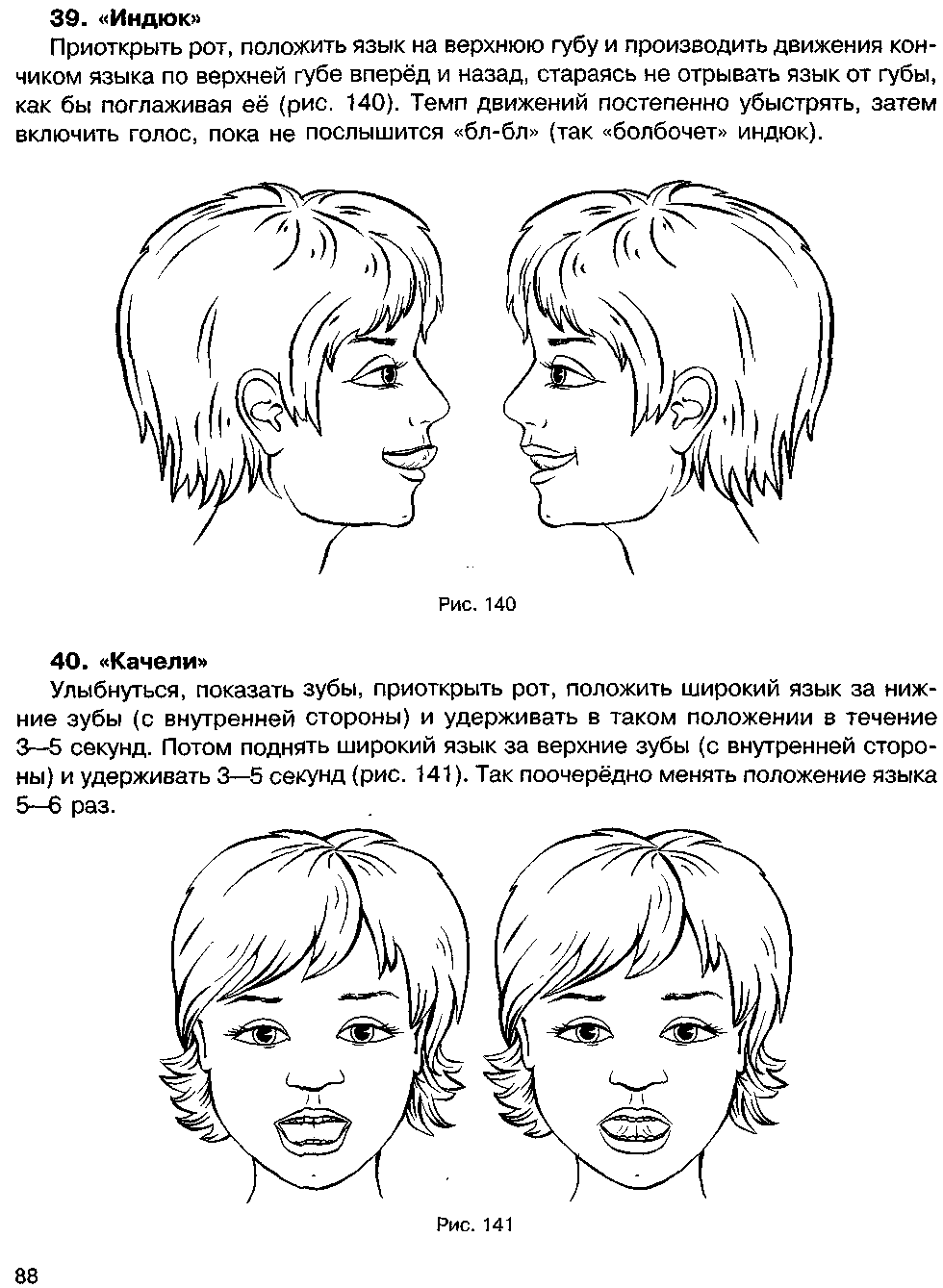 